ПОРТ «VENE-BALTI»ПРАВИЛА ПОРТА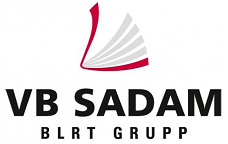 Действуют с 01.03.2024ТАЛЛИНН2024ОБЩИЕ ДАННЫЕ ПОРТА1.1	Форма предпринимательства владельца порта1.2	Месторасположение, границы территории и акваторииТехнические данныеПорт оборудован молами, предохраняющими от волнения со стороны открытого моря.Порт оборудован 21 причалом с нумерацией от 0 до 20. Общая протяженность причалов составляет 2380 м.В порту имеется два бассейна с отдельными входами - Северный бассейн и Южный бассейн.Северный бассейн состоит из причалов с нумерацией от 0 до 8. Гавань имеет вход шириной около 130 м, бассейн защищен от волнения со стороны открытого моря Старо-Западным молом общей протяженностью 480 м.Причалы с нумерацией от 0 до 2 являются причалами нефтеналивного терминала. Вдоль причала № 0 установлена специальная 84-метровая причальная линия для танкеров, позволяющая принимать суда длиной до 185 метров.Причалы с нумерацией от 3 до 7 используются для обслуживания ремонтируемых судов, барж рыборазведения и торговых судов. На причалах с нумерацией от 4 до 7 установлены портальные краны грузоподъемностью 10 тонн.Причал № 8 используется для разделки судов на металлолом.Южный бассейн состоит из причалов с нумерацией от 9 до 20. Гавань имеет вход шириной около 120 м, бассейн защищен от волнения со стороны открытого моря Западным молом общей протяженностью 240 м, отделяющим южный бассейн от северного, и Южным молом общей протяженностью 500 м.Напротив входа в Южный бассейн расположены два плавдока.Причалы с нумерацией от 9 до 15 используются для обслуживания ремонтируемых судов. Исключение составляет причал № 11, у которого также спускаются на воду баржи рыборазведения и обслуживаются грузовые - торговые суда для погрузки сложных и тяжелых конструкций.На причальной линии с нумерацией от 9 до 13 расположены четыре портальных крана, два грузоподъемностью 10 тонн, один грузоподъемностью 20 тонн и один грузоподъемностью 32 тонны. Кроме того, на причале № 11 размещен мобильный кран-тяжеловес грузоподъемностью 850 тонн.На причальной линии с нумерацией от 14 до 15 расположены два портальных крана, грузоподъемностью 20 и 30 тонн.Причалы с нумерацией от 16 до 20 предназначены для отстоя и швартовки обслуживающего флота порта. Доставка снабжения на судно автотранспортом затруднительна из-за узости проезжей части мола.Таблица глубин у причаловСхема территории порта и расположения навигационных знаков 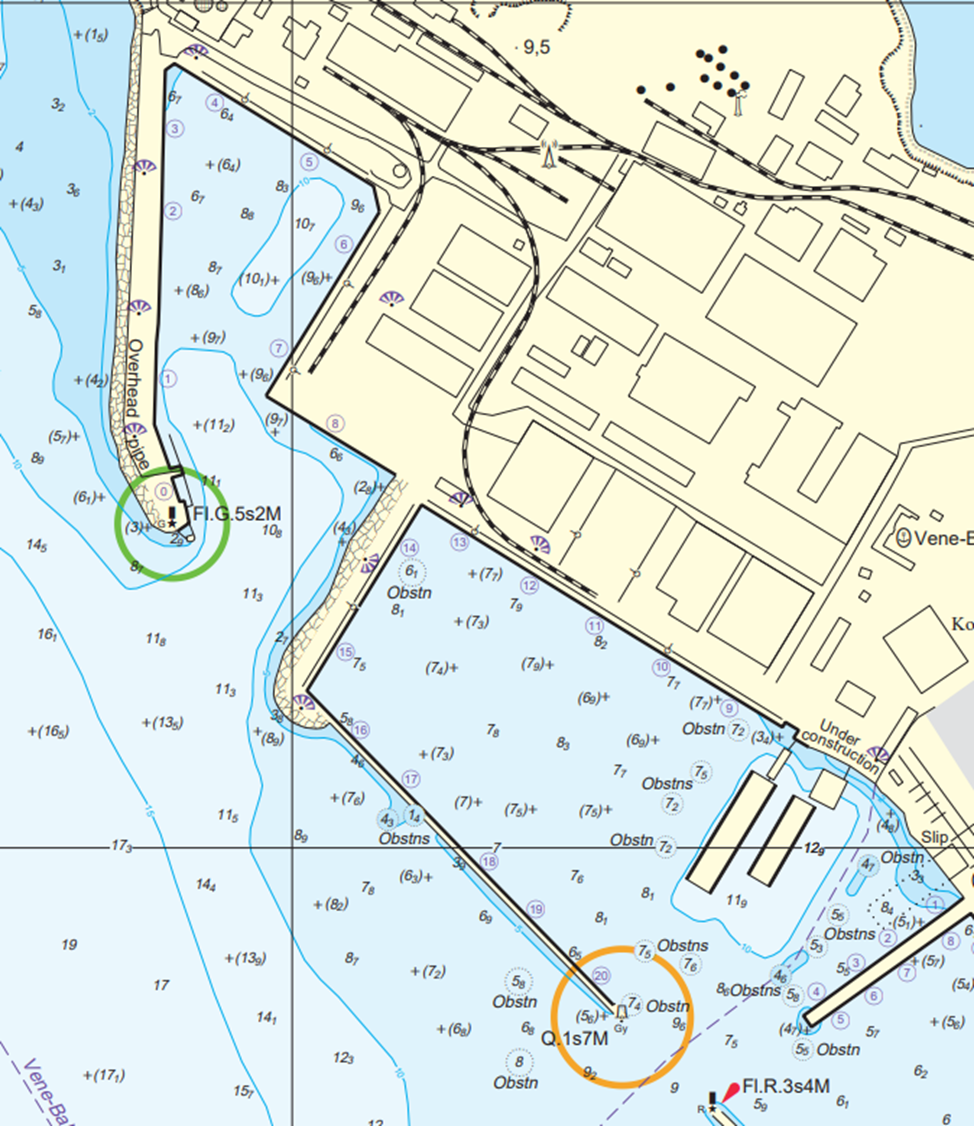 1.5	Ограничение габаритов судовПри маневрировании судном в порту следует учитывать, что запас воды под килем судна (свободная вода) должен составлять не менее 5% от осадки судна. В случае, если в результате расчёта выяснится, что 5% запаса воды под килем судна составляет:менее 20 см, то при маневрировании минимальным требуемым запасом воды под килем судна считается 20 см;более 40 см, то при маневрировании минимальным требуемым запасом воды под килем судна считается 40 см.При расчёте запаса свободной воды следует исходить из декларируемой глубины, и минимальный запас воды под килем судна необходимо обеспечивать в любом случае, независимо от колебания уровня воды или увеличения осадки судна при его маневрировании или движении.Вход в порт судна, габариты которого превышают допустимые, его выход из порта и маневрирование в акватории порта производится на основании письменного разрешения капитана порта до пределов, обеспечивающих безопасность навигации в соответствии с условиями погоды и маневрирования.Порт не обслуживает мореходов-любителей.Ограничения, вытекающие из требований по охране окружающей среды и опасности грузаОбработка опасных грузов в порту производится в соответствии с законодательством Эстонии и правилами Международного кодекса морской перевозки опасных грузов (Кодекс IMDG).Обработка опасных грузов в порту производится в соответствии с Законом о химикатах и согласно требованиям установленных на его основе правовых актов, а также требованиям правил международной морской перевозки опасных грузов, установленных на основании главы VII Международной конвенции по охране человеческой жизни на море (SOLAS) и Приложений I-III к Международной конвенции по предотвращению загрязнений с судов (MARPOL 73/78).Время работыВремя работы администрации порта с понедельника по пятницу с 08:00 до 17:00. Обеденный перерыв с 12:00 до 13:00.Диспетчер порта работает круглосуточно, 7 дней в неделю.Выходными днями порта являются суббота и воскресенье, а также следующие национальные праздники:Продолжительность навигационного периода порта: порт открыт для навигации круглый год.Разница между местным временем и UTC: +2 часа, в летнее время (с последнего воскресенья марта до последнего воскресенья октября): +3 часаОбщие данные о предприятиях, действующих в порту: ВХОД СУДОВ В ПОРТ, СТОЯНКА В ПОРТУ И ВЫХОД ИЗ ПОРТА Порядок уведомления о намерении судна зайти в порт или выйти из портаКапитан или агент прибывающего в порт судна обязан сообщить о планируемом прибытии судна за 72 и 24 часа или непосредственно после выхода из предыдущего порта, если продолжительность рейса составляет менее 24 часов, а также дополнительно за 2 часа подтвердить прибытие судна в порт, внеся требуемые данные в электронную информационную систему морского документооборота Эстонии (далее в тексте сокр. EMDE), доступной в интернете по адресу www.emde.eeСудно, намеревающееся зайти в порт, должно предоставить предварительное уведомление о безопасности в электронную информационную систему EMDE не позднее чем за 24 часа перед прибытием судна или непосредственно после выхода из предыдущего порта, если продолжительность рейса составляет менее 24 часов.При сбоях в работе электронной информационной системы морского документооборота все данные и документы, подлежащие внесению в электронную информационную систему морского документооборота, предоставляются диспетчеру порта по электронной почте sadam.dispetser@blrt.ee. Капитан порта имеет право, в зависимости от обстоятельств, потребовать от судна предъявить и прочие требуемые международные сертификаты.Судно должно сообщить диспетчеру порта о намерении выйти из порта не менее чем за 4 часа до начала прохождения таможенного контроля для выхода из порта с точностью до двух часов до предположительного времени выхода на адрес электронной почты sadam.dispetser@blrt.ee/либо по тел: +372 53 419 708  Для прохождения таможенного контроля для выхода из порта агент или капитан судна обязаны предоставить требуемую информацию и необходимые документы в соответствии с постановлением Правительства ЭР за № 194 «Порядок входа судов и маломерных судов во внутреннее море, порты и принадлежащие Эстонии воды пограничных водоёмов и выхода из них»  от 19 мая 2004 г. (https://www.riigiteataja.ee/akt/13249666?leiaKehtiv). Все требуемые сведения и документы следует представить через систему EMDE.Если судно не покинет порт по истечении оговоренного времени, в том числе если судно остается пришвартованным по причинам, не связанным с форс-мажорными обстоятельствами (в том числе в связи с непогодой), судовладелец обязан возместить владельцу порту причиненный этим ущерб, в том числе компенсацию, выплаченную владельцем порта другому оператору, демерредж и т.д. Кроме того, с судна будет взята дополнительная плата по тарифу, установленному прейскурантом порта.Если судно какого-либо оператора, действующего в  порту, остается пришвартованным к причалу по истечении согласованного времени и если стоянка вызвана техническими причинами или иной причиной, не зависящей от оператора, действующего в порту, то  в таком случае судно (судовладелец, фрахтователь) несет солидарную ответственность за ущерб, причиненный другому оператору, действующему в порту, судно которого не может быть принято и которому в результате этого может быть причинен материальный ущерб.Получение разрешения на вход и выход из порта. Задержание судна Судну разрешается войти в порт при выполнении следующих условий:Судно соответствует установленным ограничениям по габариту;Уведомление о намерении зайти в порт было предоставлено в соответствии с пунктами 2.1.1 - 2.1.3;Риски и ограничения в связи с погодными условиями отсутствуют;Риски и ограничения для навигации отсутствуют;Порт располагает требуемым причальным местом.Судно не имеет права покидать порт без разрешения капитана порта или диспетчера. Капитан порта может запретить судну выходить из порта и задержать судно, в том числе:если о намерении судна выйти из порта не было сообщено в соответствии с настоящими правилами (п. 2.1.4 и 2.1.5);по распоряжению уполномоченного официального учреждения;если связанный с судном портовый сбор (4 глава) не полностью уплачен;по ходатайству оператора, действующего в порту, при наличии у него морского иска к судну; если судно арестовано;судно не выплатило компенсацию или иной штраф за причинение вреда окружающей среде;при наличии требований к судовладельцу или фрахтователю в связи с кораблекрушением, столкновением судов или повреждением портовых сооружений;в иных предусмотренных законом случаях.В случае возникновения задолженности по выплате портового сбор судно может быть задержано до тех пор, пока портовый сбор не будет уплачен в полном объеме. Организация лоцманской проводкиЛоцманская проводка обязательна для всех судов, за исключением:судов под государственным флагом Эстонии, выполняющих административные обязанности, возложенные государством;судов, оказывающих портовые услуги;судов дноуглубительного флота под государственным флагом Эстонии;судов водоизмещением до 500 GT;судна, капитан которого, сдал лоцманский экзамен и освобожден от обязательной лоцманской проводки;судна при спасении человеческой жизни, предотвращении несчастного случая или снижении его последствий;судна, которое в силу форсмажорных обстоятельств не имеет возможности использовать лоцманскую услугу;военных кораблей Эстонской Республики.При входе в порт и выходе из порта лоцманскую проводку осуществляет Государственный флот (далее в тексте– предоставляющий услугу лоцманской проводки). Координаты места приема лоцмана:Фарватер Суурупи – ϕ = 59°29’4 N; λ = 24°33’ EТаллиннский залив (заход с северной стороны) – ϕ = 59°37’5 N; λ = 24°38’ EУслугу лоцманской проводки по перемещению внутри порта оказывает владелец порта.Лоцманская станция порта:Vene Balti Sadam OÜ, Копли 103, 11712Тел: +372 53 419 708;Адрес электронной почты:  sadam.dispetser@blrt.ee;11 канал УКВ, позывной "KOPLI".Vene Balti Sadam OÜ оказывает услугу заказа лоцманской проводки. Заказ на лоцманскую проводку передается через лоцманскую станцию порта Vene-Balti при прибытии: за 24 часа, заказ необходимо уточнить за 6 часов и затем подтвердить за 2 часа до прибытия судна к месту приема лоцмана.Уведомление о прибытии должно содержать следующую информацию:наименование судна, имя капитана, позывной и государство флага;габариты судна: максимальная длина, ширина, осадка в носовой и кормовой части, GT;ориентировочное время прибытия к лоцманской станции (ETA);характер груза, при наличии груза, подпадающего по классификацию МК МПОГ, указать его количество.Если лоцманская проводка не будет заказана в соответствии с пунктами 2.3.4 – 2.3.7, судно обязано возместить Vene Balti Sadam OÜ все расходы.Выполнение формальностей в соответствии с карантинным, таможенным и пограничным режимом.Организация входа и выхода судна из порта в связи с карантинным, таможенным и пограничным режимом осуществляется в соответствии с правовыми актами Эстонской Республики.Пограничный контроль в порту проводится по предварительному вызову пограничников через судового агента или, при его отсутствии, через судовладельца.  При заходе судна в порт никто не имеет права до прихода должностного лица, осуществляющего пограничный и таможенный контроль, покидать судно, перемещать на берег грузы или иные предметы. Без разрешения погранохраны никто не имеет права подниматься на борт судна.Если судно прибыло в порт из региона инфекционного заражения и на борту судна имеется лицо, зараженное инфекционной болезнью или с подозрением на заражение, то первым на борт судна поднимается должностное лицо Департамента здравоохранения, производящее надзор, которое решает, дать ли судну разрешение на свободное общение или поставить на карантин.Организация связи с судами Портовая УКВ-радиостанция работает круглосуточно с позывным „KOPLI“ по11 каналу УКВ.При стоянке в порту судно может связаться с диспетчером по 11 каналу УКВ или по телефону +372 53 419 708.За 15 минут до входа судна в ворота порта капитан судна должен по 11 каналу УКВ получить от диспетчера разрешение.За 15 минут до выхода судна из порта капитан судна должен по 11 каналу УКВ получить от диспетчера разрешение.При прибытии и отплытии судна во время швартовки связь с береговыми матросами осуществляется по 11 каналу УКВ.При доковании судов, связь между судном, доком, буксирами, береговыми матросами и диспетчером осуществляться по рабочему 6 каналу УКВ.ДВИЖЕНИЕ СУДОВ В АКВАТОРИИ ПОРТАДвижение судов в акватории порта Судно и лоцман информируются о месте швартовки судна заблаговременно.Очередность захода и выхода судов определяется диспетчером, если капитаном порта не будет установлено иное.Любое движение судов в акватории порта может осуществляться только с разрешения диспетчера.Вхождение в Северный бассейн и выход из него запрещаются, если общая длина входящего или выходящего суда и судна (длиной более 170 м), стоящего у причала № «0», превышает 300 м.Вхождение в Южный бассейн и выход из него запрещается, если максимальная осадка судна при нулевом уровне воды превышает 7,2 м. Ограничение обусловлено наличием доковых якорей в фарватере на глубине 7,5 м (EH 2000).Западный и северо-западный ветра силой 7 баллов создают в воротах гавани сильные боковые волны и дрейф.При плохой видимости или неблагоприятных погодных условиях решение о заходе в порт и выходе из него принимается капитаном судна по согласованию с лоцманом и диспетчером, если капитаном порта не будет установлено иное.При скорости ветра более 14 м/с навигация в акватории порта, а также вход и выход из порта осуществляется только с согласия капитана судна с учетом технических возможностей и размеров судна.При скорости ветра более 18 м/с навигация в акватории порта запрещена.Швартовные операции судов прекращаются при отсутствии видимости на расстоянии 0,3 мили.Скорость движения судна в акватории порта должна быть минимальной, позволяющей сохранять возможность управления судна рулём. Режим работы движителей судна не должен подвергать опасности другие стоящие у причала суда.Запрещается становиться на якорь на расстоянии менее 100 метров от плавучих доков.Скорость подхода к причалу для швартовки не должна превышать 6 см/с. Угол приближения не должен превышать 5°. Дистанция между пришвартованными у причала судами должна по возможности составлять не менее 1/10 от общей длины бОльшего судна. Вход в порт судов, габариты которых превышают дозволенные, в каждом конкретном случае производится только по согласованию с капитаном порта.Приём и отдачу швартовных концов судов, за исключением вспомогательных судов, организует владелец порта.Во время перешвартовки судна главный двигатель, рулевое, якорное и швартовное оборудование судна как правило должны быть в исправном состоянии.Перетягивание судов вдоль причала и перешвартовка в акватории порта допускается только с разрешения диспетчера или капитана порта.Перетяжку судов вдоль причала можно производить без использования буксира на расстояние менее 100 м (при условии отсутствия ветра, подталкивающего судно к причалу), перетяжка на расстояние более 100 м производится с помощью буксира.При перетяжке вдоль причала всегда следует учитывать направление и силу ветра, и в ситуации, когда направление и сила ветра прижимают судно к причалу, и есть опасность повреждения кранцев и их креплений при продольном движении судна, перетяжка судов вдоль причала всегда производится с помощью буксиров. Данное требование установлено с целью предотвращения повреждения кранцев и их креплений, которое вызывает судно, движущееся при сильном ветре по длине кранцев и оказывающее на них давление. При наличии у судна технических возможностей проводить перетяжку вдоль причала собственными движителями, что предусматривает удаление от причала и повторную швартовку без помощи буксира, это может быть разрешено при наличии согласования данных условий с капитаном порта. Перешвартовка судна в порту к другому причалу, перетяжка вдоль причала либо с помощью буксира, либо собственными движителями (пункт 3.1.20), должна проводиться с лоцманом на борту.Перешвартовка судна в порту или перетяжка вдоль причала осуществляется за счет судовладельца или обслуживающего их оператора (по их обоюдному согласованию).Буксировка судовВ целях обеспечения безопасности навигации при входе, выходе, перешвартовке и перетяжке судов использование буксиров является обязательным для следующих типов судов:Суда 2000 GT и более при отсутствии подруливающего устройства.Суда 4000 GT и более независимо от наличия подруливающего устройства.Суда 5000 GT и более при отсутствии (в рабочем состоянии) подруливающего устройства, обязан воспользоваться помощью двух буксиров.Данное требование может быть изменено только с письменного согласия капитана порта с учетом технических характеристик судна и погодно-навигационной обстановки в порту.Буксировка заказывается через порт, обеспечивающий работу буксировочной службы в порту. Услуги буксировки могут быть заказаны у третьей стороны только в том случае, если порт не в состоянии предоставить услугу самостоятельно и стороны были проинформированы об этом заранее. Капитан буксируемого судна несет ответственность за безопасную буксировку в соответствии с Законом Эстонии о торговом мореплавании.В случае буксировки судна порт и судовладелец сами несут риск повреждения своего имущества и не могут требовать от другой стороны возмещения ущерба, причиненного их имуществу, а также возмещения ущерба в полном объеме за любой несчастный случай или травму, причиненные их работникам, и не имеют права требовать компенсации от другой стороны, даже если ущерб или ответственность вызваны нарушением договора или небрежностью со стороны другой стороны. В остальном стороны должны применять положения об ответственности, изложенные в Стандартных условиях Bimco Towcon, включая ограничение ответственности.При перешвартовке судна в порту с одного причала на другой количество буксиров определяется с учетом габаритов судна, погодных условий и технического состояния судна.При постановке судна в док количество буксиров определяется с учетом габаритов судна, погодных условий и технического состояния судна.При заходе в док № 2 в ситуации, когда силовое оборудование судна не исправно, буксировка тремя буксирами обязательна, если капитан порта не решит иначе. При выходе из дока № 2 требуется помощь двух буксиров, независимо от состояния силового оборудования судна.Движение судов в ледовых условиях.В ледовых условиях движение в акватории порта обеспечивается буксирами порта.Государственная ледокольная служба обеспечивает навигацию до границ акватории порта. Информацию можно получить через агента и службу капитана порта.Докование судовПроводить докование судов не рекомендуется:если ветер превышает угол 45° (боковой ветер) по отношению к диаметральной плоскости доков, а скорость такого ветра превышает 8 м/с; b)  при порывах ветра скоростью более 10 м/сек;с)  при высоте волны более 0,6мДокование судов не рекомендуется проводить в темное время суток, если:судно находится в аварийном состоянии;подводная часть судна покрыта льдом;судно специального назначения имеет специфическую подводную часть;судно идет на металлолом и на окончательную утилизацию в доке;  имеется дело с только что построенным судном, например, это плавсредство, построенное на месте, для выгрузки которого применяются редкие технические решения.В зоне передачи ответственности (если судно находится у входа в док и ведутся работы по его приему, или наоборот, если судно находится на выходе из дока и ведутся работы по его выдаче до тех пор, пока одна из сторон не получит контроль над судном и участие другой стороны больше не эффективно) обе стороны, как судно, с которого осуществляется навигация, так и док, к которому судно крепится или, наоборот, отдается, несут равную ответственность.  Когда нос или корму судна, заходящего в док, прикрепляют к концам дока и судно заходит в ворота дока, риск случайного повреждения судна переходит к оператору дока, а управление судном передается докмейстеру. Судно и буксиры должны выполнять распоряжения докмейстера.При выходе из дока риск повреждения судна лежит на операторе дока, и судно подчиняется докмейстеру до тех пор, пока концы дока не будут отданы и судно полностью не покинет ворота дока.Дноуглубительные и водолазные работыЗона планируемых дноуглубительных работ согласовывается с капитаном порта. По прибытии дноуглубительного судна капитану судна надлежит представить отделу капитана порта инструкцию по производству работ, руководство по обеспечению безопасности навигации и схему расположения якорей дноуглубительного судна.Дноуглубительные суда и обслуживающие их суда должны обеспечить бесперебойную радиосвязь по 11 каналу УКВ с диспетчером.Для проведения подводных работ руководитель работ должен получить разрешение диспетчера, если капитаном порта не установлено иное.На судне или транспортном средстве, спускающем водолазов в воду, должна быть установлена бесперебойная радиосвязь по 11 каналу УКВ с диспетчером. При отсутствии средств радиосвязи на УКВ, можно использовать мобильный телефон, номер которого необходимо сообщить диспетчеру.Требования к ошвартованным судам Распоряжения капитана порта или диспетчера в отношении швартовки или перешвартовки судов обязательны для всех судов.Капитан судна обязан организовать несение вахты таким образом, чтобы обеспечить постоянную безопасность судна.Капитан или старший штурман, а также достаточное количество членов экипажа должны постоянно находиться на борту судна, чтобы быть готовыми к перетягиванию или выходу судна из порта, если того потребуют обстоятельства. Всегда во время докования судна, капитан должен находиться на борту.Ответственность за безопасную стоянку судна в порту лежит на капитане судна. Судно должно быть закреплено таким образом, чтобы обеспечить безопасность как самого судна, так и портовых конструкций.Суда, плавающие под флагом иностранного государства, обязаны во время стоянки поднять флаг Эстонской Республики в соответствии с действующими правовыми актами.На территории порта действует международный кодекс по охране судов и портовых средств (ISPS Code). У проходной порта должна быть судовая роль.  Члены экипажа судна должны предъявить при входе на территорию документ, удостоверяющий личность.На судах, ошвартованных у причалов, якоря должны быть подняты до клюзов.  Если на судне проводятся ремонтные работы, предусматривающие поднятие/ спуск якорей и цепей, лицо, выполняющее ремонт, должно принять все меры для предотвращения повреждения причальной стенки, краевой балки и кранцев.Судам, стоящим у причала, запрещается работать винтами. В порядке исключения разрешается проворачивание винтов на самых малых оборотах для подготовки к выходу в море или для перемещения к другому причалу или доку.Испытания главного двигателя судна разрешены на причалах № 0 или № 7 только кормой к морю, с малой мощностью и продолжительностью. Испытания главного двигателя согласовываются с капитаном порта или диспетчером.Стоянка судов борт в борт у любого причала допускается только с разрешения капитана порта.У пришвартованного судна для схода на берег должен быть установлен безопасный трап, под которым должна быть защитная сетка. В темное время суток трап должен быть освещен.Швартовые концы судов должны крепиться только к предназначенным для этих целей причальным тумбам. На швартовых должны быть щитки от крыс. Выпускные отверстия и шпигаты со стороны причального борта судна должны быть закрыты для предотвращения попадания воды или пара на причал.Во время стоянки в порту запрещается:спускать на воду шлюпки и плоты без разрешения диспетчера или капитана порта;потреблять воду и электричество из портовых систем без разрешения;держать на борту незарегистрированных и непривитых животных.плавать в акватории порта или выходить на лед;сбрасывать или перекачивать за борт воду, содержащую фекалии и нефть/нефтепродукты;сбрасывать мусор, бытовые и промышленные отходы на причалы или в акваторию;испытывать сигнальные системы судна (гудки, колокола и т.д.) без разрешения диспетчера или капитана порта.Судно обязано предупредить диспетчера порта, если оно намерено провести учебную тревогу.Выполнение работ на судне Капитан несет ответственность за безопасность проведения работ на судне. Если судно находится в ремонте, судоремонтный оператор (генеральный подрядчик) и капитан судна должны солидарно принимать все меры для обеспечения безопасности работ, в том числе меры пожарной безопасности, и подписать акт проверки с пожарным инспектором порта.На судах, не стоящих в ремонте, ремонтные и огневые работы могут выполняться только с разрешения диспетчера. Судно обязано принять все меры для обеспечения безопасности работ и, в случае проведения огневых работ, подписать акт проверки с пожарным инспектором порта.Стоять на кранцах порта или использовать их для проведения работ запрещается. Швартовые или другие концы нельзя крепить к крепежным частям кранцев. Экологически безопасная балластная вода, отвечающая требованиям пункта 1 правила D-2 Приложения к Международной конвенции о контроле и управлении судовыми балластными водами и их осадками, может быть сброшена в окружающую среду. Во время откачки перекачиваемая вода не должна попадать на причал.Мойка судна химикатами, удаление старой краски, очистка корпуса, покраска судов, ремонтные работы, сопряженные с риском разлива масла или топлива, или сопровождаемые шумом, разрешены только на стоящих в ремонте судах. Главный подрядчик и капитан судна должны принимать меры по предотвращению попадания химикатов, красочной и ржавой пыли, краски, масла и топлива и других загрязняющих веществ в акваторию и на причалы.Судам запрещается самовольно оставлять на причале канистры с краской, бочки из-под масла, промасленные тряпки, бытовую технику, мебель, ремонтные отходы и другой мусор.Забортные работы разрешается выполнять только по предварительному разрешению диспетчера, за исключением судов, находящихся в ремонте. Забортные работы на ремонтируемом судне проводятся под наблюдением генподрядчика, обеспечивающего безопасность работ. Подводные и водолазные работы могут проводиться только с разрешения диспетчера.Резку судна, идущего на утилизацию, или любого иного судна, запрещено выполнять вплоть до пределов, когда острые углы будут тереться о кранцы. При резке судна на лом у причала, выполняющий работы оператор должен принять все меры по пожарной безопасности и подписать акт проверки с пожарным инспектором, также он обязан принимать меры по предотвращению загрязнения акватории и причалов при выполнении работ на своих проектах.Суда и операторы должны учитывать, что портальные краны прекращают работу при скорости ветра выше 12 м/с.При получении от порта штормового предупреждения, суда и операторы должны принять все необходимые дополнительные меры по обеспечению безопасности. Штормовое предупреждение рассылается диспетчером операторам, действующим в порту, которые немедленно передают предупреждение своим клиентам.Подключение судна к береговым системамСнабжение грузовых - торговых и отстойных судов водой и подключение их к береговой электросети производится по разрешению диспетчера. Суда, стоящие в ремонте, должны получить разрешение у оператора, выполняющего ремонт. Возможность снабжения судна водой имеется на причалах № 4 и 5 (за исключением зимнего периода). Водоснабжение с причалов № 3 и 6 может быть организовано при наличии удлинительных шлангов, используя краны водоснабжения, расположенные на причалах № 4 и 5. На причалах № 9, 10,11,12,13,14,15,16 – круглогодично, на причалах с 17 по 20 при наличии удлинительных шлангов для подключения к крану водоснабжения у причала № 16.Возможность подключения судов к береговой электросети имеется у всех судовых причальных электрощитов, за исключением причалов № 0, 1 и 2. ПОРТОВЫЕ УСЛУГИ И ПОРТОВЫЕ СБОРЫОбщие положения Владелец порта взимает соответствующие портовые сборы за оказываемые судам услуги. Владелец порта назначает размеры портовых сборов в тарифах порта, публикуемом на домашней странице порта   www.portvenebalti.ee. Термины «портовые платежи» и «портовые сборы» являются синонимами. Уплата портовых сборов обеспечивается морским залоговым правом. Возмещение вредаСудовладелец обязан возместить любой ущерб, в том числе чисто экономический, причиненный судном или его экипажем строениям, сооружениям или элементам порта.Судовладелец обязан возместить расходы в связи загрязнением, причиненным судном или его экипажем в порту или акватории, включая расходы по устранению загрязнения и других последствий.ОБРАЩЕНИЕ С ОПАСНЫМИ ГРУЗАМИ И НЕФТЕПРОДУКТАМИОбращение с опасными грузамиОбращение с опасными грузами в порту производится в соответствии с правовыми актами, в т.ч. в соответствии с Законом о химикатах, требованиями Международного кодекса морской перевозки опасных грузов (Кодекс IMDG Code), Циркуляром Комитета по безопасности мореплавания IMO №675 «Рекомендации по безопасной перевозке опасных грузов и связанной с этим деятельностью в порту» (MSC/Circ. 675), с требованиями международных Правил морской перевозки опасных грузов, установленными, исходя из положений главы VII Международной конвенции по охране человеческой жизни на море (SOLAS),  Приложений I-III к Международной конвенции по предотвращению загрязнений с судов (MARPOL 73/78) и прочими соответствующими правовыми актами.Перевозка опасного груза и уведомление об опасном грузе осуществляются в соответствии с местными правилами безопасности на море.О прибытии опасного груза как по суше, так и по морю, необходимо сообщить диспетчеру по электронной почте не менее чем за 24 часа вперед.Право на обращение с опасным, сыпучим и смешанным грузом в порту имеет лицо, оказывающее стивидорные услуги в порту. Все упакованные опасные грузы, отправляемые в порт, должны быть промаркированы в соответствии с требованиями МК МПОГ и иметь необходимую сопроводительную документацию. Если опасные грузы не имеют надлежащей маркировки, диспетчер может запретить обращение с опасными грузами.Погрузка/разгрузка танкеровПогрузка и разгрузка с танкеров нефти и нефтепродуктов, указанных в приложении № 1 к МАРПОЛ 73/78 (Международная конвенция по предотвращению загрязнения с судов 1973 года с изменениями, внесенными Протоколом 1978 года) осуществляется со специально построенных согласно требованиям и оборудованных для этих целей причалов (0, 1 и 2). Определение обоюдных обязательств между Терминалом и Танкером основано на «Международном руководстве по безопасности нефтяных танкеров и терминалов» (International Safety Guide for Oil Tankers & Terminals – I.S.G.O.T.T) На терминале должны быть приняты организационные и технические меры по обеспечению безопасности работников, предотвращению пожаров, загрязнения морской среды, локализации и ликвидации их последствий. Правила безопасности, относящиеся к совместной работе терминала и танкера, должны быть согласованы и подписаны ответственными лицами обеих сторон сразу после прибытия танкера.Контрольный лист по обеспечению безопасности судна/берега в соответствии с формой, утвержденной Министерством экономики и коммуникаций, или приведенной в Приложении I.S.G.O.T.T., должен быть заполнен до начала погрузки или разгрузки танкера.При загрузке/разгрузке танкера на судах необходимо поднять сигнальный флаг "В" (BRAVO), а на ночь включить красный сигнальный огонь.Право обращения с опасными наливными грузами в порту имеет оператор Dekoil OÜ (Dekoil).Dekoil уведомляет диспетчера об обработке груза по э-почте не менее чем за 24 часа вперед.Dekoil обеспечивает наблюдение за обращением с нефтью.  Причальная вахта должна иметь возможность и готовность останавливать насосы по перекачке на протяжении всей операции. Поставка горюче-смазочных материаловБункеровка судов как с автомобиля-заправщика, так и с танкера производится исключительно по предварительному разрешению диспетчера.При поставке жидкого топлива на суда поставщик должен предоставить письменное уведомление с указанием вида топлива в соответствии с классификацией Организации Объединенных Наций (ООН), температуры вспышки, количества, таможенного разрешения, времени и способа поставки (морским или наземным транспортом). Жидкое топливо получает допуск на территорию порта после письменного подтверждения капитаном судна о  готовности судна принять топливо на адрес электронной почты sadam.dispetser@blrt.ee  В уведомлении должен быть указан вид топлива, количество и подтверждение о принятии всех меры по предотвращению загрязнения  и обеспечению безопасности.Бункеровка ремонтируемых судов производится только в светлое время суток.Новое плавсредство или плавсредство, прошедшее ремонт топливной системы, может бункероваться только в светлое время суток и под наблюдением судоремонтника верфи/судостроителя после получения разрешения диспетчера.При бункеровке судна с автомобиля-заправщика в непосредственной близости от места бункеровки должны быть в наличии первичные средства пожаротушения и средства ликвидации возможных локальных загрязнений. Нахождение посторонних лиц в зоне бункеровки запрещено.  Предприниматель, осуществляющий бункеровку, должен иметь соответствующий полис страхования ответственности.При бункеровке с танкера на судах необходимо поднять сигнальный флаг "В" (BRAVO), а на ночь включить красный сигнальный огонь. Также в непосредственной близости от места бункеровки должны быть в наличии первичные средства пожаротушения и средства ликвидации возможных локальных загрязнений.Капитан судна обязан немедленно информировать диспетчера о любой аварийной ситуации, о загрязнении морской среды или опасной ситуации, которая может сопровождаться загрязнением окружающей средыЛюбое загрязнение, возникшие в результате обращения с нефтепродуктами или в результате несчастного случая, устраняется за счет лица, причинившего загрязнение.ПРИЕМ С СУДНА ОТХОДОВ И ОСТАТКОВ ГРУЗАПрием с судов отходов и остатков груза производится в соответствии с законодательством Эстонии.Капитан судна должен обеспечить передачу информации о типе и количестве сдаваемых судовых отходов диспетчеру через электронную информационную систему (EMDE) не менее чем за 24 часа до прибытия в порт. Если рейс длится менее 24 часов – незамедлительно, как только будет известен порт назначения.Капитан судна организует декларирование сдачи пищевых отходов в Ветеринарном и продовольственном департаменте.Льяльные и нефтесодержащие воды машинного отделения, а также мусор (твердые бытовые отходы) могут быть переданы предприятиям с лицензией на обращение с опасными отходами, находящимся в договорных отношениях с портом.Порт не принимает балластную воду судов.Сброс или перекачка загрязняющих веществ, канализационных и сточных вод и т.д. за борт запрещается.ТРЕБОВАНИЯ ПОЖАРНОЙ БЕЗОПАСНОСТИ И ОРГАНИЗАЦИЯ СПАСАТЕЛЬНЫХ РАБОТПожарная безопасность на территории порта и расположенных на ней объектах обеспечивается в соответствии с правовыми актами Эстонии.Размещённые на стоящих в порту судах средства пожаротушения и спасательные средства должны быть в полной готовности для их возможного использования.Суда, находящиеся в ремонте, при необходимости оборудуются временной противопожарной магистралью, соединенной с береговой системой.Проведение пожароопасных работ на судне необходимо согласовывать с пожарным инспектором. Тел.: +372 504 6815; +372 504 6501В случае возникновения пожара в порту или на стоящем в порту судне необходимо немедленно уведомить службу безопасности порта по телефону +372 610 2448. Служба безопасности порта немедленно свяжется с местной спасательной службой и проинструктирует спасателей по прибытии на место пожара. Суда, стоящие в порту, должны привести в готовность противопожарные и спасательные средства, по возможности и главный двигатель для оказания помощи при тушении пожара. На стоящих рядом судах объявляется общая тревога.Ликвидацией пожара на борту судна руководит капитан судна или замещающее его лицо.Ко всем зданиям, сооружениям и стоящим в порту судам должен быть обеспечен свободный доступ противопожарного транспорта. Перекапывание или перекрытие дорог и проездов разрешается только при обеспечении доступа по другому маршруту.Каждый оператор, действующий в порту, обязан обеспечить полное соблюдение требований пожарной безопасности на используемой им территории, в зданиях, на объектах и/или на реализуемых проектах. Средства пожаротушения и спасательные средства должны быть в исправном состоянии, находиться на видном месте, и к ним должен быть обеспечен свободный доступ. Использование спасательного оборудования не по назначению запрещено.Спасательные посты в порту размещены на портовых кранах (причалы № 9-15/4-5), на причалах (причалы № 0-2/6-8/16 – 20). Углы и стенки причалов оборудованы лестницами.С целью соблюдения требований безопасности запрещается выходить за леерные ограждения портовых причалов.При швартовке, выходе и перешвартовке судна в зимнее время года причалы должны обрабатываться против обледенения.При падении человека в воду на территории порта, лицо, заметившее это первым, обязано:а) бросить потерпевшему спасательный круг (от спасательного поста или судна, в зависимости от того, что ближе), привязав конец троса к берегу или к судну.b) поддерживать связь с потерпевшим и направлять его к спасательному кругу.c) объявить тревогу «Человек за бортом» и вызвать помощь непосредственно через диспетчера порта по телефону +372 53 419 708d) находящиеся поблизости суда, дежурный буксир порта или портовый катер должны оказывать помощь потерпевшему всеми имеющимися в их распоряжении средствами;e) при необходимости вызвать на помощь службу спасения или скорую помощью по телефону 112ПОРЯДОК ВЫЗОВА МЕДИЦИНСКОЙ ПОМОЩИ И СПЕЦСЛУЖБСпецслужбы (полиция, скорая помощь, спасатели, пожарные) вызываются через вахтенную службу порта по телефону +372 610 2448.  Вахтенная служба направляет прибывшую помощь на место происшествия.Медицинская помощь оказывается местными органами здравоохранения. Транспортировка пострадавшего в медицинские учреждения осуществляется по вызову скорой помощи.Наименование портаПорт «Vene-Balti»Код портаEE VEBНазначение портаПортовые услуги предоставляются независимо от водоизмещения суднаВладелец портаVene-Balti Sadam OÜРегистрационный код 10669603Копли 103/33 Таллинн, ЭстонияФорма предпринимательстваТоварищество с ограниченной ответственностью. На основе закона и устава.Домашняя страницаwww.portvenebalti.eeМесторасположение порта Харьюский уезд, город Таллинн, район Пыхья - Таллинн, Копли 103Территория портаКадастровая единица78408:808:0260, раздел регистра 194201Границы акватории1. 59°27’32.28 N 24°39’40.68 E2. 59°27’30.54 N 24°39’40.14 E3. 59°27’25.92 N 24°39’34.98 E4. 59°27’22.50 N 24°39’26.16 E5. 59°27’07.98 N 24°38’57.72 E6. 59°27’36.06 N 24°38’24.18 E7. 59°28’07.86 N 24°38’24.00 E8. 59°27’59.70 N 24°38’49.56 E    Координаты порта (оконечность Южного мола)ⱷ = 59°27.40 Nλ = 24°39.38 Eадрес электронной почтыport@blrt.eeТелефон+372 610 2753Декларируемая глубина у причала – это наименьшая глубина, измеренная на расстоянии  0,8 метра от края причалаДекларируемая глубина у причала – это наименьшая глубина, измеренная на расстоянии  0,8 метра от края причалаДекларируемая глубина у причала – это наименьшая глубина, измеренная на расстоянии  0,8 метра от края причалаДекларируемая глубина у причала – это наименьшая глубина, измеренная на расстоянии  0,8 метра от края причалаДекларируемая глубина у причала – это наименьшая глубина, измеренная на расстоянии  0,8 метра от края причалаДекларируемая глубина у причала – это наименьшая глубина, измеренная на расстоянии  0,8 метра от края причалаДекларируемая глубина у причала – это наименьшая глубина, измеренная на расстоянии  0,8 метра от края причалаДекларируемая глубина у причала – это наименьшая глубина, измеренная на расстоянии  0,8 метра от края причала№ причала№ причалаДлинна(м)Глубина (м) EH 2000Глубина (м) BK 77ПримечанияПриоритетные пользователи013510,610,8Нефтяной терминалТанкеры11128,48,6Нефтяной терминалТанкеры21287,37,5Нефтяной терминалТанкеры3A1035,55,7Ремонтируемые суда, баржи рыборазведения3B524,14,3От угла начала причала 3/4Ремонтируемые суда, баржи рыборазведения4A20 4,4 4,6От угла начала причала 3/ 4 Баржи рыборазведения, торговые суда4B 110 7,2 7,4Баржи рыборазведения, торговые суда5130 6,3 6,5Торговые суда61209,69,8Торговые суда7120 9,5 9,7Торговые суда8150 5,1 5,4Суда под разделку на металлолом9A 204,9 5,1 От угла причала № 9 Ремонтируемые суда9B 74 6,2 6,4Ремонтируемые суда10 94 6,6 6,8Ремонтируемые суда11 94 7,5 7,7Ремонтируемые суда, торговые суда, спуск на воду барж рыборазведения12 94 7,5 7,7Ремонтируемые суда13 94 7,5 7,7Ремонтируемые суда14 1227,57,7Ремонтируемые суда15 122 7,4 7,6Ремонтируемые суда16100 5,8 6,0Отстой судов17100 6,1 6,3Отстой судов18100 5,6 5,8Отстой судов19100 6,6 6,8Отстой судов20 86 6,1 6,3Отстой судовСеверный бассейнЮжный бассейнМаксимальная длина судна185 м 200 мМаксимальная ширина судна35 м35 мМаксимальная осадка судна (при нулевом уровне воды EH 2000)10,2 м7,1Валовая вместимость судна7 500 и более500 и более1 январяНовый год24 февраляДень Независимости, Годовщина Эстонской РеспубликиВарьируетсяСтрастная ПятницаВарьируетсяпервый день ПасхиВарьируетсяпервый день Троицы1 маяДень весны23 июняДень победы24 июняИванов день20 августаДень восстановления независимости24 декабряСочельник25 декабряпервый день Рождества26 декабрявторой день РождестваVene-Balti Sadam OÜКоординация движения судов в акватории и работы портового флота владельцем порта Копли 103, 11712 Таллинн, Эстониятел. (+372) 610 2205 электронная почта port@blrt.ee Tallinn Shipyard OÜсудоремонт, эксплуатация плавдоковКопли 103, 11712 Таллинн, Эстониятел.  (+372) 610 2252электронная почта shipyard@blrt.eeDekoil OÜ складирование нефтепродуктов и погрузка на судател.   (+372) 610 2772Копли 103, 11712 Таллинн, Эстония электронная почта dekoil@dekoil.eeBLRT Transiit OÜстивидорные услуги, погрузка и разгрузка всех типов груза, эксплуатация кранов.тел.   (+372) 610 2170Копли 103, 11712 Таллинн, Эстонияэлектронная почта transiit@blrt.eeAspidora ASуслуги таможенного склада/таможенного терминала  тел.   (+372) 610 2217 Копли 103, 11712 Таллинн, Эстония электронная почта  aspidora@blrt.eeMarketex Offshore Construction OÜИзготовление продукции из стали, нержавеющей стали и алюминия, в том числе высокотехнологического оборудования и оборудования для оффшорной нефтегазовой промышленности, морских ветряных электростанций и инфраструктуры. тел.    (+372) 610 2535Копли 103, 11712 Таллинн, Эстонияэлектронная почта marketex.offshore@blrt.eeMarketex Marine OÜКомплексные решения по изготовлению крупногабаритных изделий и оснований из стали, нержавеющей стали и алюминия по спецзаказу для рынка малого судостроения и рыборазведения.тел.    (+372) 610 2553Копли 103, 11712 Таллинн, Эстония электронная почта marketex.marine@blrt.eeMetruna OÜскупка, обращение и продажа лома черных и цветных металлов. утилизация судов и других плавсредств.тел.    (+372) 610 2933Копли 103, 11712 Таллинн, Эстонияэлектронная почта info@metruna.ee